                    Record 19-2943ASME Section V:Back wall vs back-wall vs back wall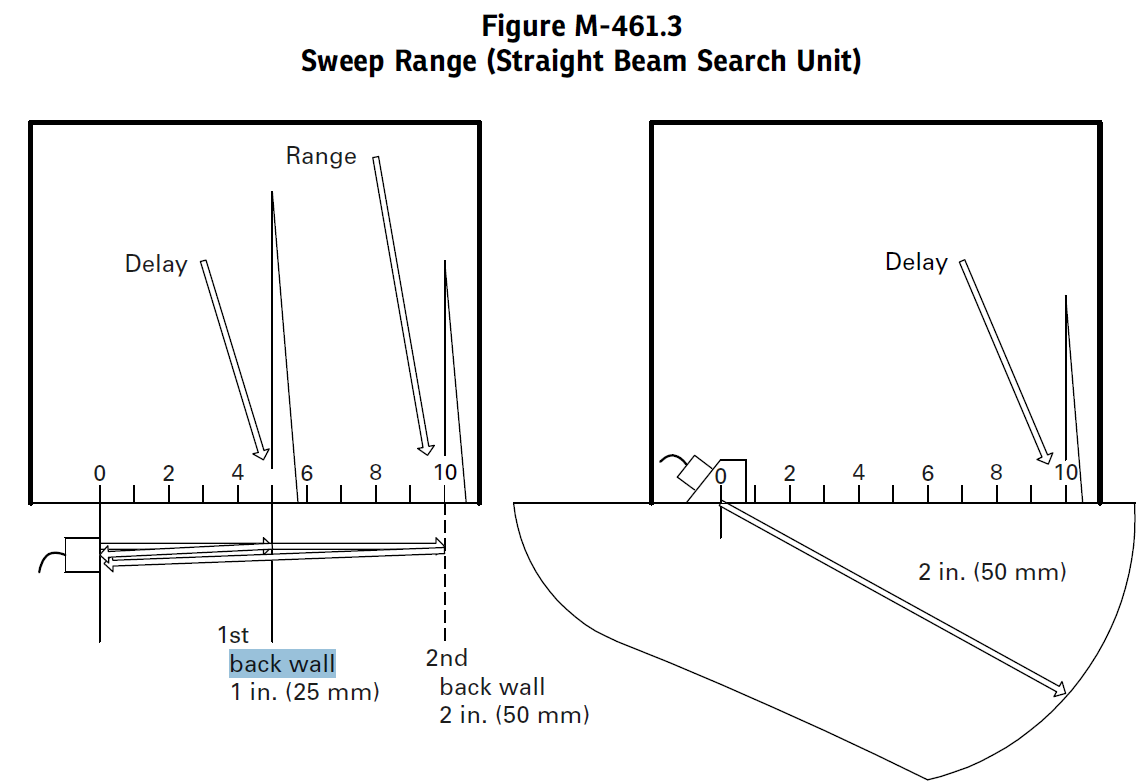 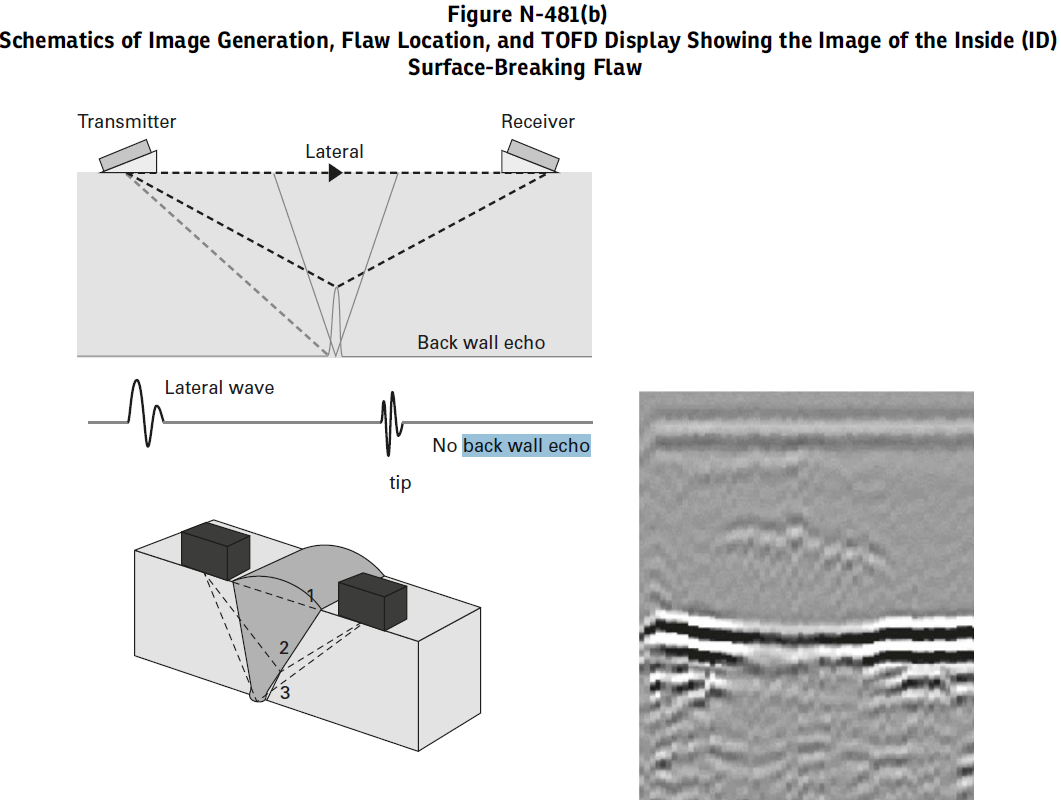 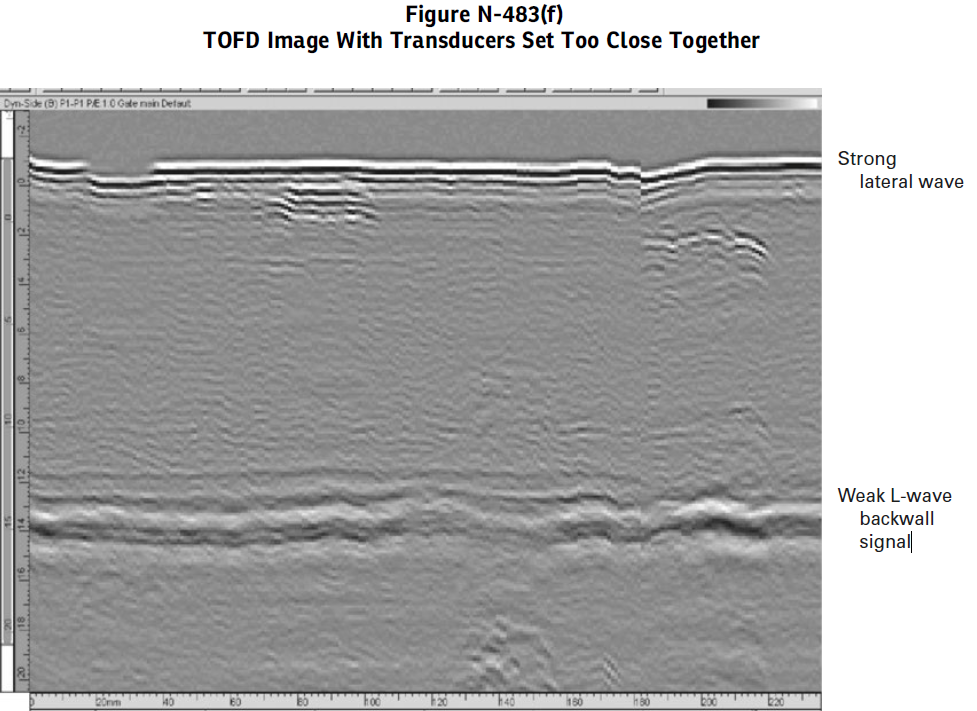 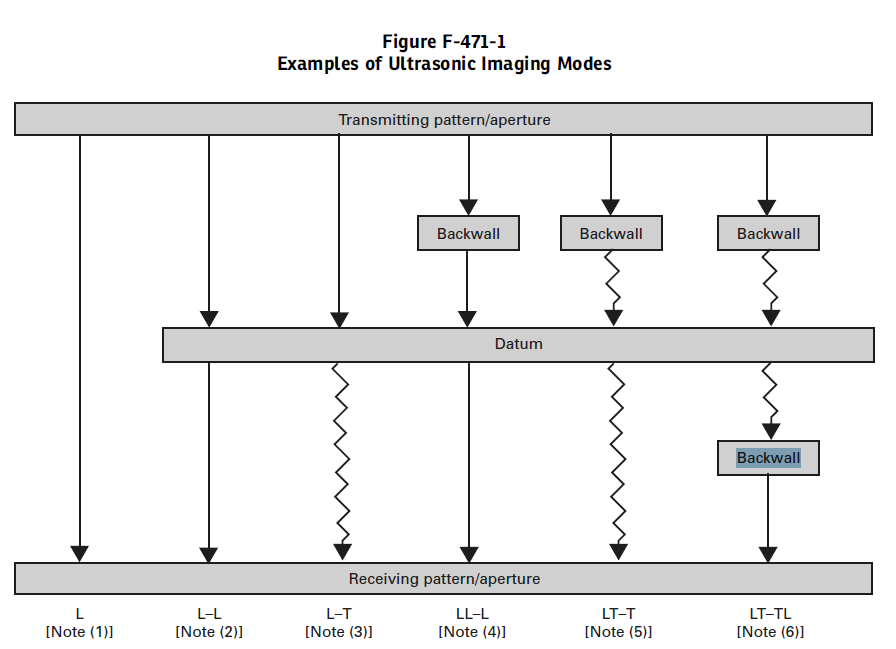 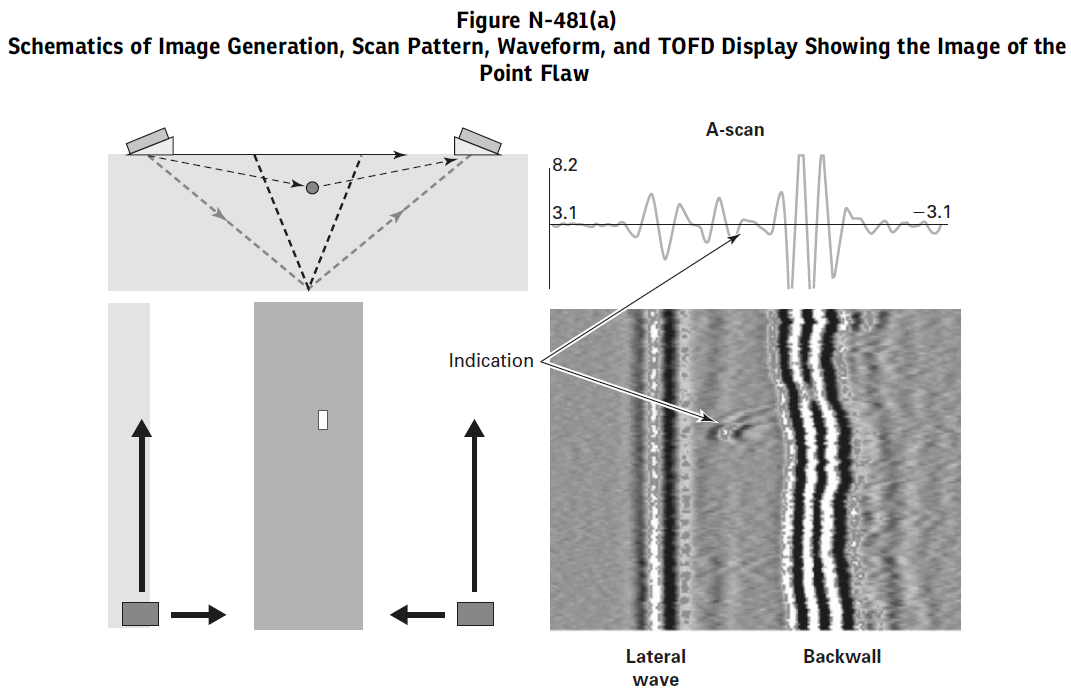 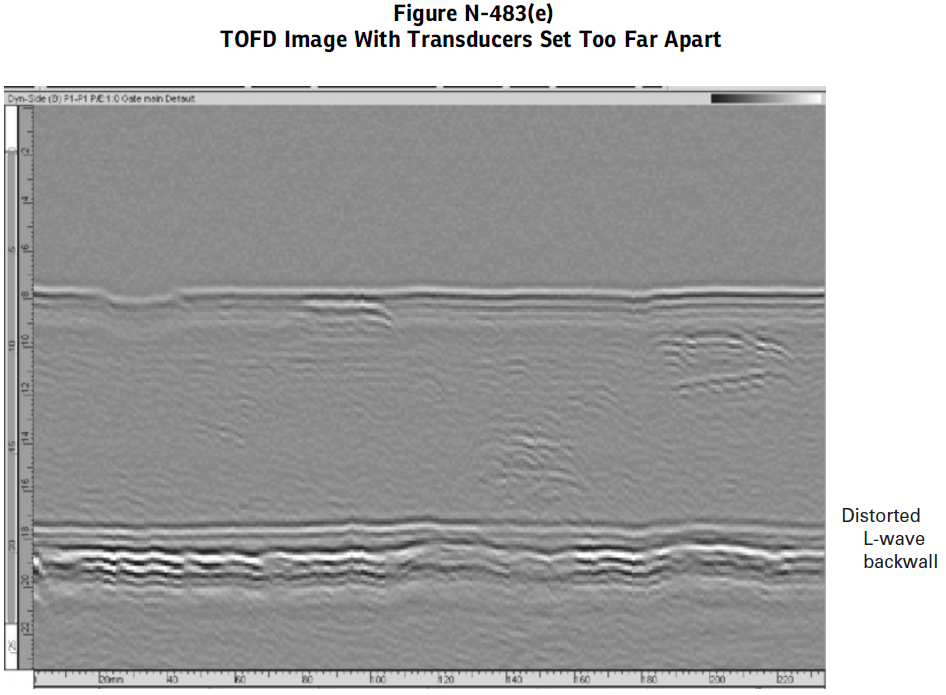 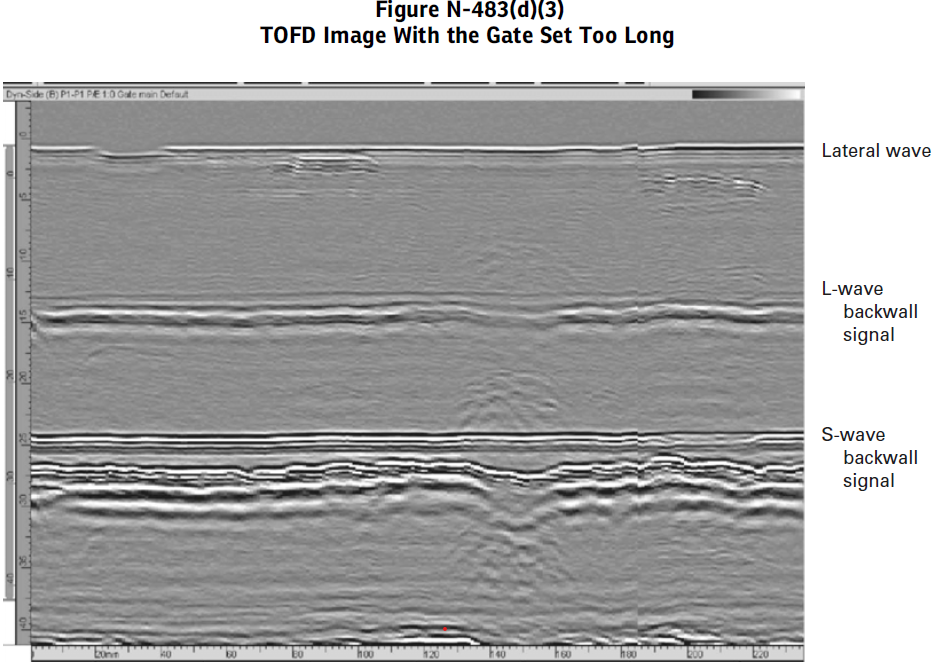 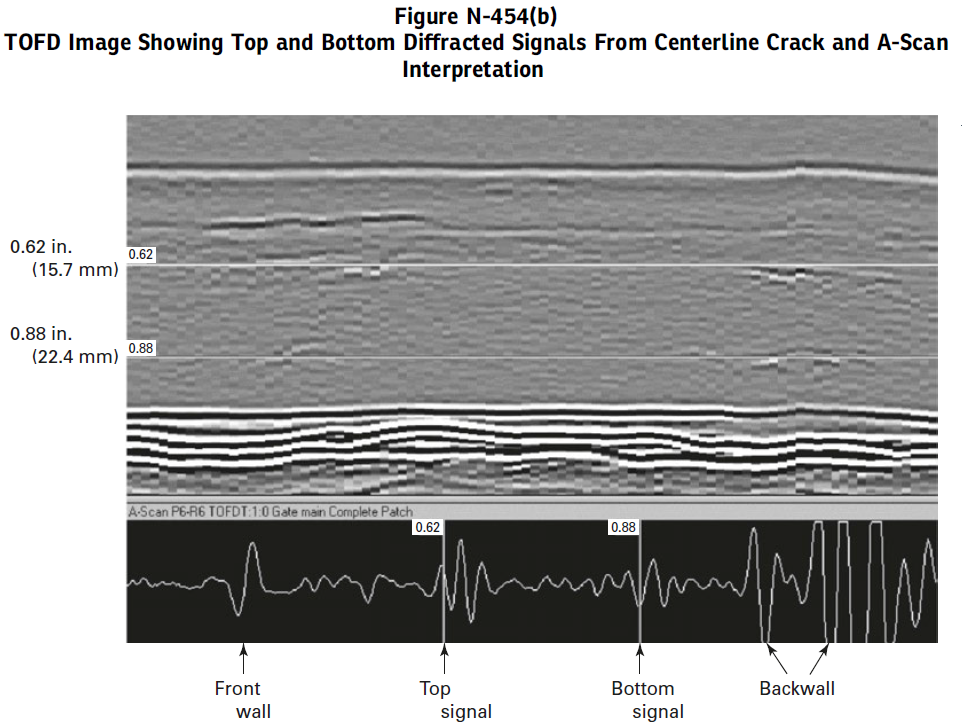 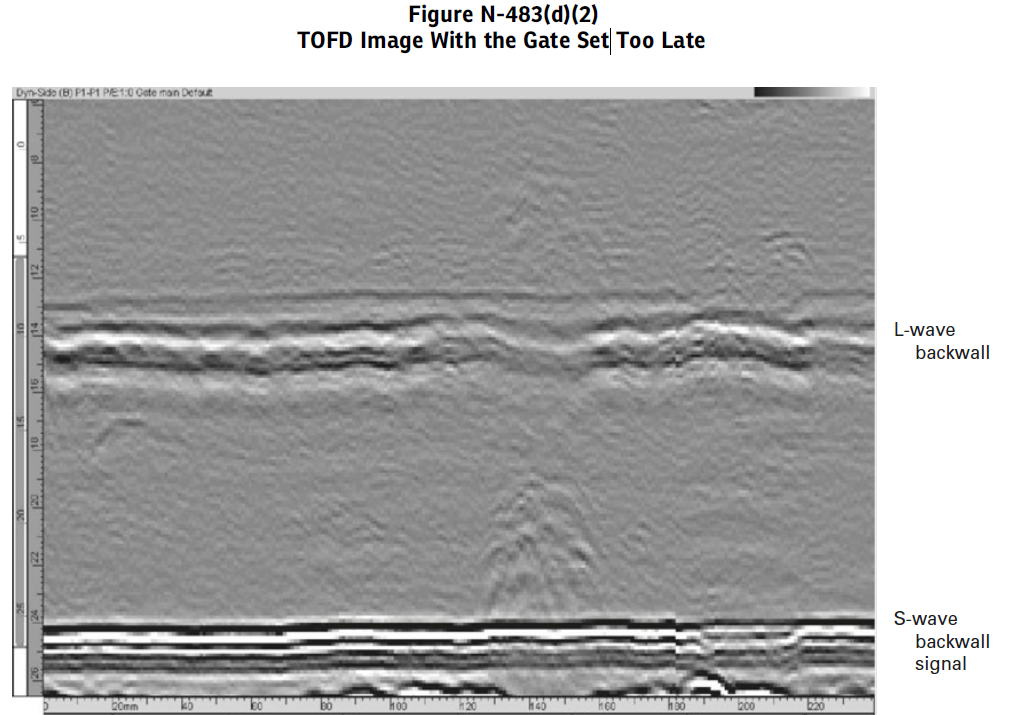 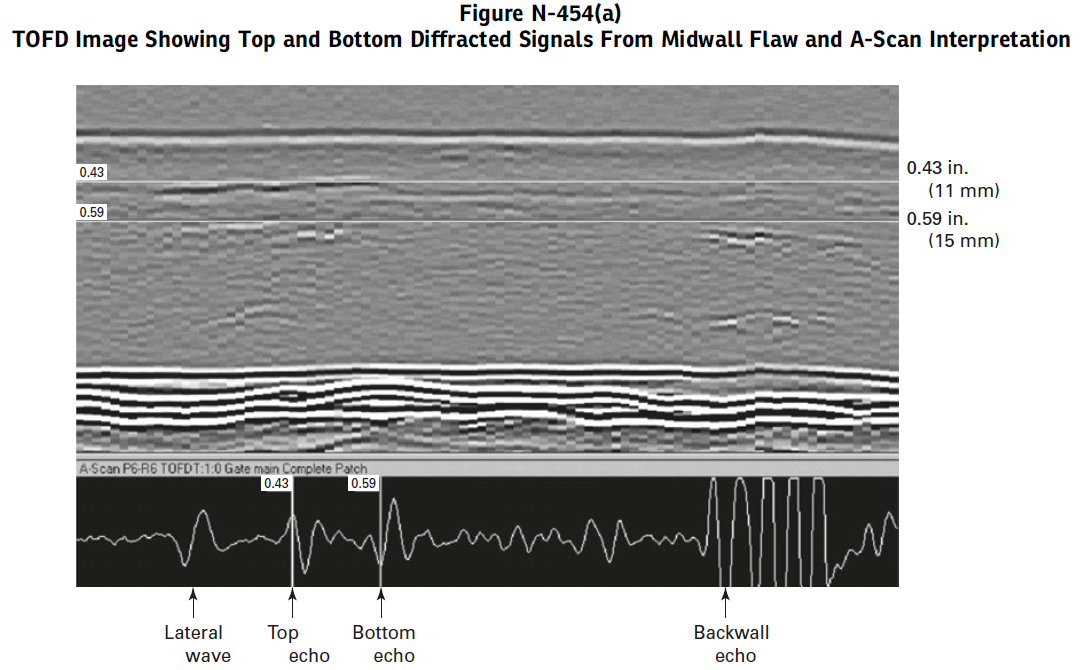 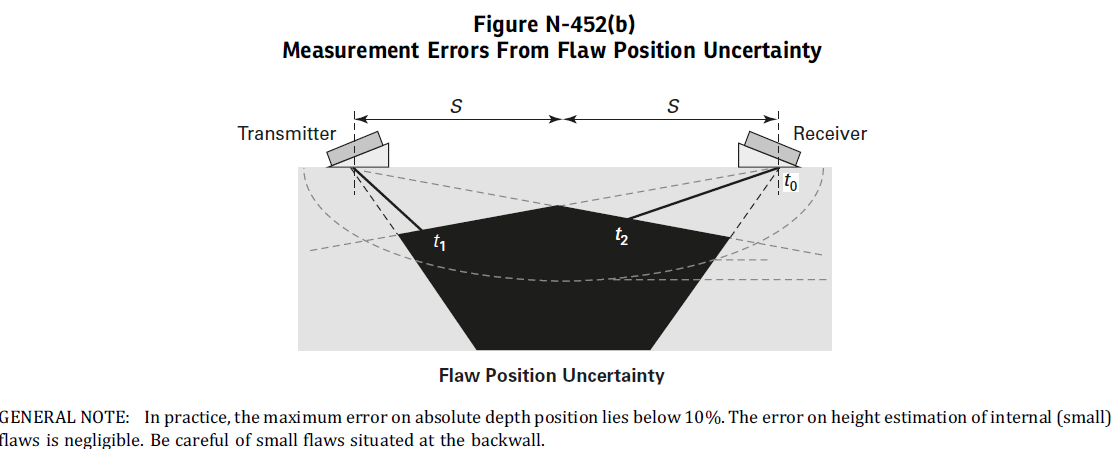 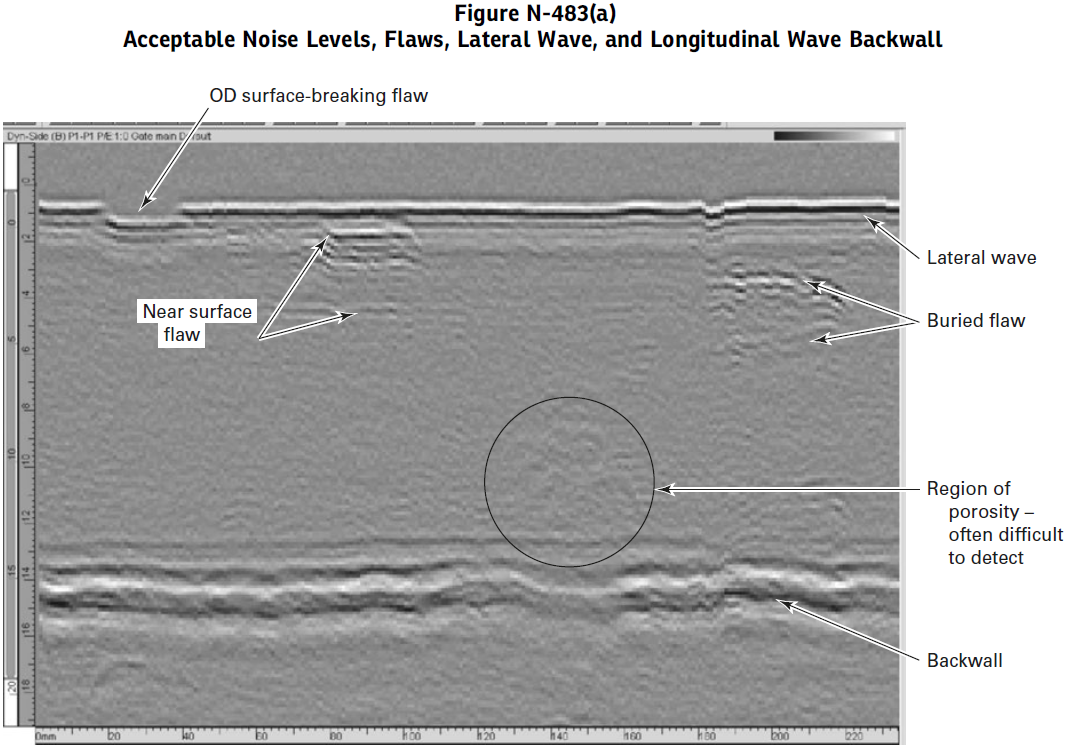 